Сумська міська радаVІІІ СКЛИКАННЯ VІ СЕСІЯРІШЕННЯвід 19 травня 2021 року № 1074-МРм. СумиРозглянувши звернення громадянина, надані документи, відповідно до                    статей 12, 20, частини шостої статті 186 Земельного кодексу України, статті 50 Закону України «Про землеустрій», частини третьої статті 15 Закону України «Про доступ до публічної інформації», враховуючи протокол засідання постійної комісії з питань архітектури, містобудування, регулювання земельних відносин, природокористування та екології Сумської міської ради  від 23.02.2021 № 11, керуючись пунктом 34 частини першої статті 26 Закону України «Про місцеве самоврядування в Україні», Сумська міська радаВИРІШИЛА:Затвердити проект землеустрою щодо відведення земельної ділянки та змінити її цільове призначення із земель сільськогосподарського призначення для ведення особистого селянського господарства на землі житлової та громадської забудови для будівництва і обслуговування житлового будинку, господарських будівель і споруд (присадибна ділянка) за адресою: м. Суми, проспект                       Козацький, 80, площею 0,0822 га, кадастровий номер 5924788700:01:002:0264, яка перебуває у приватній власності Білогубця Василя Степановича на підставі витягу з Державного реєстру речових прав на нерухоме майно про реєстрацію права власності № 224519339 від 18.09.2020, реєстраційний номер об’єкта нерухомого майна 2171131359101.Сумський міський голова                                                                        О.М. ЛисенкоВиконавець: Клименко Ю.М.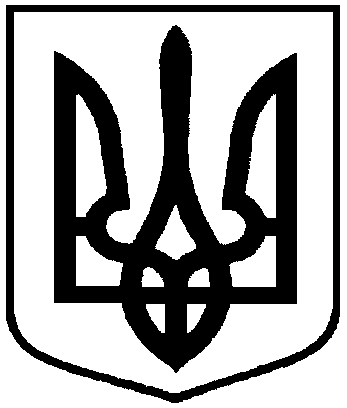 Про зміну цільового призначення земельної ділянки приватної власності Білогубця Василя Степановича за адресою: м. Суми, проспект Козацький, 80, площею 0,0822 га